A Coordenador(a)  do Curso de  da , no uso de suas atribuições e de acordo com o disposto no inciso II do art. 8º da Portaria Nº 36/2005 desta IES, divulga:Art. 1º. O Resultado do processo seletivo de monitoria realizado no dia  na  o processo constou de prova escrita e entrevista, sobre todos os assuntos do programa da disciplina à qual o (a) discente está candidatou-se, além da avaliação do histórico escolar do candidato.Art. 2º.  A banca examinadora foi constituída de 03 (três) professores (as) do curso, ministrantes da disciplina afim, sendo um deles, designado pelo Coordenador do Curso para presidir os trabalhos.Art. 3º.  A nota final foi composta pela média aritmética das notas atribuídas pela banca examinadora à prova teórica e/ou prática (peso = 6) e ao histórico escolar do aluno (peso = 4).As  vagas foram distribuídas entre as disciplinas: Matemática Aplicada, Logica Matemática, Lógica de Programação, Denign Centrado no Ser Humano, Gestão de Times e Métodos ÁgeisRecife, 17, abril 2023.COORDENADOR DO CURSO  ______________________________________________________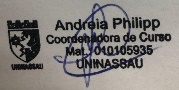 UNIDADE:UNINASSAU GRAÇASCURSO:CIÊNCIA DA COMPUTAÇÃOCANDIDATOS APROVADOSCURSODISCIPLINANOTANão houveram candidatos inscritos no processo seletivoCIÊNCIA DA COMPUTAÇÃOMatemática AplicadaNANão houveram candidatos inscritos no processo seletivoCIÊNCIA DA COMPUTAÇÃOLogica MatemáticaNANão houveram candidatos inscritos no processo seletivoCIÊNCIA DA COMPUTAÇÃOLógica de ProgramaçãoNANão houveram candidatos inscritos no processo seletivoCIÊNCIA DA COMPUTAÇÃODenign Centrado no Ser HumanoNANão houveram candidatos inscritos no processo seletivoCIÊNCIA DA COMPUTAÇÃOMatemática AplicadaNA